奋不顾身勇救火的两青年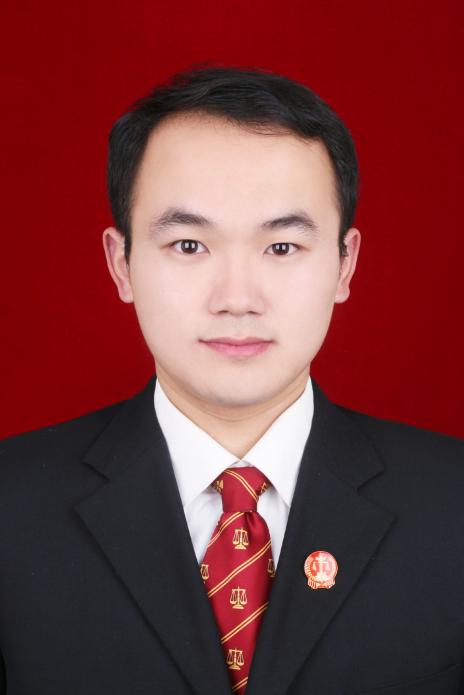 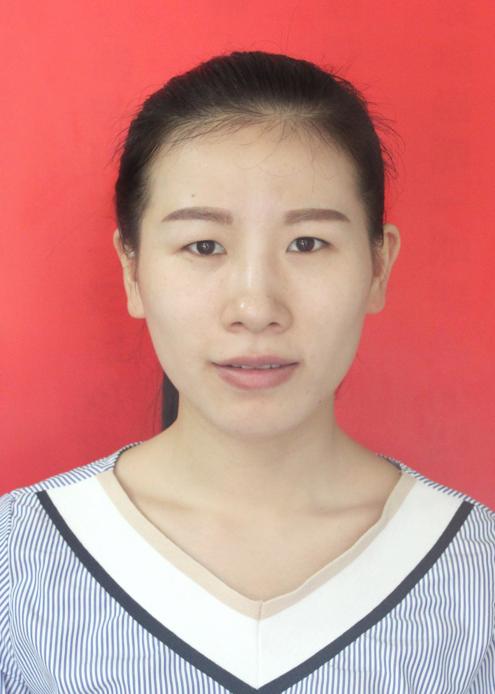 沈传隆，男，当涂县人民法院助理审判员；吴格格，女，当涂县人民法院执行庭聘用干警。2017年9月16日上午9时许，沈传隆、吴格格在当涂县逸仙苑小区开展志愿服务活动，走到13栋时忽然听到顶楼上传出“着火啦！”的呼救声，抬头看见楼顶不断有黑烟从窗口冒出。两人迅速爬上楼发现着火点就在六楼之阁楼的厨房里。沈传隆迅速跑到卫生间找到一只水桶接满水，朝火势严重的油烟机浇过去。因断电，抽水泵无法运作，阁楼水压高供不上水。两人只能从六楼接水再冲到火场灭火，来回十几趟，终将明火扑灭。